מכינה קדם צבאית "נחשון" - המדרשה הישראלית למנהיגות חברתית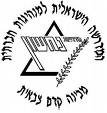 מחזור כ"א הראשון , שדרות,  2017 , תשע"ח , שבוע 11 פנים בנושא אתיופיה"ואני בעיניהם ראיתי איזה אור ומי יידע אם אברהם לא היה שחור" – אהוד בנאייום א' 12.11.17  כ"ג חשוון יום ב'13.11.17  כד חשוון יום ב'13.11.17  כד חשוון יום ב'13.11.17  כד חשוון יום ג'14.11.17  כה חשווןיום ג'14.11.17  כה חשווןיום ד'15.11.17  כו חשווןיום ה'16.11.17  כז חשווןיום ה'16.11.17  כז חשווןיום ו'17.11.17  כח חשווןיום ו'17.11.17  כח חשווןיום ו'17.11.17  כח חשווןמנחה תורןנירלירילירילירישירשירנירשירשירשירלירילירימובילי יוםאדיסו וגיליתומר זלוף ועדן מייזלתומר זלוף ועדן מייזלתומר זלוף ועדן מייזלהודיה ואטרסאוהודיה ואטרסאואסובלו וגלנוי וסלמוןנוי וסלמוןנוי וסלמוןאדיסו וגיליאדיסו וגיליתורניםיובל.ל נועם ניצן מאיהניצן מאיהניצן מאיהאביב .ז  יוליאביב .ז  יוליאביב.מ לינוייוצור  זאקיוצור  זאקיוצור  זאקנועם יובל לנועם יובל לגיוסיםנאווי וניצן-אורט רחובות
שלו ואיתי ברקוביץ- בקעת הירדןנאווי וניצן-אורט רחובות
שלו ואיתי ברקוביץ- בקעת הירדןנאווי וניצן-אורט רחובות
שלו ואיתי ברקוביץ- בקעת הירדןהודיה ונוי- ראשל"צ מתנס קהילתי
יוצור ושירה- אשל הנשיאהודיה ונוי- ראשל"צ מתנס קהילתי
יוצור ושירה- אשל הנשיאישראל ועינב- בית אליעזר חדרהישראל ועינב- בית אליעזר חדרהישראל ועינב- בית אליעזר חדרההערותיום צוותיום צוותיום צוות15:00 תיאום15:00 תיאום7:15"בוקר טוב" + סדר ונקיון המכינה"בוקר טוב" + סדר ונקיון המכינה"בוקר טוב" + סדר ונקיון המכינה"בוקר טוב" + סדר ונקיון המכינה"בוקר טוב" + סדר ונקיון המכינה"בוקר טוב" + סדר ונקיון המכינה"בוקר טוב" + סדר ונקיון המכינה"בוקר טוב" + סדר ונקיון המכינה"בוקר טוב" + סדר ונקיון המכינה"בוקר טוב" + סדר ונקיון המכינה"בוקר טוב" + סדר ונקיון המכינה"בוקר טוב" + סדר ונקיון המכינה7:45ארוחת בוקרארוחת בוקרארוחת בוקרארוחת בוקרארוחת בוקרארוחת בוקרארוחת בוקרארוחת בוקרארוחת בוקרארוחת בוקרארוחת בוקרארוחת בוקר8:30כושר גופני - קבוצותכושר גופני - קבוצותכושר גופני - קבוצותכושר גופני - משותףכושר גופני - משותףכושר גופני - קבוצותשיעור חניך ערן "נדון לחופש" \ לינוי – "מה אתם הייתם עושים"שיעור חניך ערן "נדון לחופש" \ לינוי – "מה אתם הייתם עושים"סגירת מכינהסגירת מכינהסגירת מכינה9:30הפסקההפסקההפסקההפסקההפסקההפסקההפסקההפסקההפסקההפסקההפסקההפסקה9:45חוליות אםחוליות אםחוליות אםשי יאסו – עוצמה של הקהילהשי יאסו – עוצמה של הקהילהעינת ורצקי – קריאה פילוסופית בתרבות עכשוויתהכנה לקמפוס גולן – מדריך קק"ל: לקראת שביל אלי כהןהכנה לקמפוס גולן – מדריך קק"ל: לקראת שביל אלי כהןסיכום שבועי – סלמון וגל  + פרשת שבוע – תומר חסדאיסיכום שבועי – סלמון וגל  + פרשת שבוע – תומר חסדאיסיכום שבועי – סלמון וגל  + פרשת שבוע – תומר חסדאי11:00הפסקההפסקההפסקההפסקההפסקההפסקההפסקההפסקההפסקההפסקההפסקההפסקה11:30זאביק -  נובמבר הציוניזאביק -  נובמבר הציוניזאביק -  נובמבר הציונימשבצת שעולה לתיאוםמשבצת שעולה לתיאוםדני לימור -  נדחי ישראלהלל -הטיול שלי באתיופיה \ שיר-עשיתי עשיתי עשיתי עשיתיהלל -הטיול שלי באתיופיה \ שיר-עשיתי עשיתי עשיתי עשיתי10:00 יציאה הביתה10:00 יציאה הביתה10:00 יציאה הביתה12:45זמן מובילי יום / אקטואליהזמן מובילי יום / אקטואליהזמן מובילי יום / אקטואליהזמן מובילי יום / אקטואליהזמן מובילי יום / אקטואליהזמן מובילי יום / אקטואליהזמן מובילי יום / אקטואליהזמן מובילי יום / אקטואליהזמן מובילי יום / אקטואליהזמן מובילי יום / אקטואליהזמן מובילי יום / אקטואליהזמן מובילי יום / אקטואליה13:00ארוחת צהרים+ הפסקה                                                                                        ניקיונותארוחת צהרים+ הפסקה                                                                                        ניקיונותארוחת צהרים+ הפסקה                                                                                        ניקיונותארוחת צהרים+ הפסקה                                                                                        ניקיונותארוחת צהרים+ הפסקה                                                                                        ניקיונותארוחת צהרים+ הפסקה                                                                                        ניקיונותארוחת צהרים+ הפסקה                                                                                        ניקיונותארוחת צהרים+ הפסקה                                                                                        ניקיונותארוחת צהרים+ הפסקה                                                                                        ניקיונותארוחת צהרים+ הפסקה                                                                                        ניקיונותארוחת צהרים+ הפסקה                                                                                        ניקיונותארוחת צהרים+ הפסקה                                                                                        ניקיונות16:00פתיחת שבוע  הגעה ב-17:00  לכתובת: יצחק באסן 9 רמת אשכולפתיחת שבוע – חוליית שבוע אתיופיה14:00 קהילה - התנדבויות קבועות14:00 קהילה - התנדבויות קבועות14:00 קהילה - התנדבויות קבועותיששכר מקונן - השתלבות הקהילה בחברה הישראליתיששכר מקונן - השתלבות הקהילה בחברה הישראלית14:00 קהילה - התנדבויות קבועותהלל -הטיול שלי באתיופיה \ שיר-עשיתי עשיתי עשיתי עשיתיהלל -הטיול שלי באתיופיה \ שיר-עשיתי עשיתי עשיתי עשיתישבת פרשת  "תולדות"כניסת שבת : 16:03צאת שבת : 17:16שבת פרשת  "תולדות"כניסת שבת : 16:03צאת שבת : 17:16שבת פרשת  "תולדות"כניסת שבת : 16:03צאת שבת : 17:1617:15הפסקההפסקההפסקההפסקההפסקההפסקההפסקההפסקההפסקההפסקההפסקההפסקה17:4518:00 ארוחת ערב 18:30 הרצאה של סופיה אלוף בנושא עם ישראל קהילה - התנדבויות קבועותקהילה - התנדבויות קבועותקהילה - התנדבויות קבועותזאביק - נובמבר הציוניזאביק - נובמבר הציוניקהילה - התנדבויות קבועותאלקנה – המקור של חג הסיגדאלקנה – המקור של חג הסיגדשבת שלום !שבת שלום !שבת שלום !19:00ארוחת ערבארוחת ערבארוחת ערבארוחת ערבארוחת ערבארוחת ערבארוחת ערבארוחת ערבארוחת ערבארוחת ערבארוחת ערבארוחת ערב20:0020:00 מפגש חברותות21:30 עיבוד יום22:00 הסעה למכינהבית מדרשבית מדרשבית מדרששיתוףשיתוףשיחת קבוצה – קניות בטיוליםאבי יאלו - גזענותאבי יאלו - גזענות21:15-21:30עיבוד יומי + תדרוך למחר + הודעותעיבוד יומי + תדרוך למחר + הודעותעיבוד יומי + תדרוך למחר + הודעותעיבוד יומי + תדרוך למחר + הודעותעיבוד יומי + תדרוך למחר + הודעותעיבוד יומי + תדרוך למחר + הודעותעיבוד יומי + תדרוך למחר + הודעותעיבוד יומי + תדרוך למחר + הודעותעיבוד יומי + תדרוך למחר + הודעותעיבוד יומי + תדרוך למחר + הודעותעיבוד יומי + תדרוך למחר + הודעותעיבוד יומי + תדרוך למחר + הודעותאפטר לוזתומר זלוף ועדן מייזל אמייה טגהאפטר לוז – גיא יגור האדם הלבן ויבשת אפריקהאפטר לוז – גיא יגור האדם הלבן ויבשת אפריקהאפטר לוז אפטר לוז אפטר לוז 